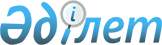 О внесении изменений и дополнений в решение областного маслихата от 11 декабря 2007 года N 3/24 "Об областном бюджете на 2008 год"Решение маслихата Мангистауской области N 5/68 от 16 мая 2008 года. Зарегистрировано Департаментом юстиции Мангистауской области N 2012 от 16 мая 2008 года.



      В соответствии с 
 Бюджетным кодексом 
 Республики Казахстан, 
 Законом 
 Республики Казахстан "О местном государственном управлении в Республике Казахстан" от 23 января 2001 года областной маслихат 

РЕШИЛ:





      1. Внести в решение областного маслихата от 11 декабря 2007 года 
 N 3/24 
 "Об областном бюджете на 2008 год" (зарегистрировано в Реестре государственной регистрации нормативных правовых актов за N 1993, опубликовано в газете "Огни Мангистау" от 22 декабря 2007 года N 216; решение областного маслихата от 12 февраля 2008 года 
 N 4/45 
 "О внесении изменений и дополнений в решение областного маслихата от 11 декабря 2007 года N 3/24 "Об областном бюджете на 2008 год", зарегистрировано в Реестре государственной регистрации нормативных правовых актов за N 2000, опубликовано в газете "Огни Мангистау" от 04 марта 2008 года N 37;) следующие изменения и дополнения:




      1. Утвердить областной бюджет на 2008 год согласно приложению 1 в следующих объемах:



      1) доходы - 40 287 205 тысяч тенге, в том числе по:



      налоговым поступлениям - 22 041 123 тысячи тенге;



      неналоговым поступлениям - 1 003 915 тысяч тенге;



      доходы от продажи основного капитала - 3 320 тысяч тенге;



      поступлениям трансфертов - 17 238 847 тысяч тенге;



      2) затраты - 39 135 391 тысяча тенге;



      3) операционное сальдо - 1 151 814 тысячи тенге;



      4) чистое бюджетное кредитование - 365 126 тысяч тенге, в том числе:



      бюджетные кредиты - 598 078 тысяч тенге;



      погашение бюджетных кредитов - 232 952 тысячи тенге;



      5) сальдо по операциям с финансовыми активами - 1 499 810 тысяч тенге, в том числе:



      приобретение финансовых активов - 1 561 000 тысяча тенге;



      поступления от продажи финансовых активов государства - 61 190 тысяч тенге;



      6) дефицит (профицит) бюджета - 713 122 тысячи тенге;



      7) финансирование дефицита (использование профицита) бюджета - 713 122 тысячи тенге.



      в пункте 2:



      в подпунктах 1) и 3-1):



      в строке "Бейнеускому району" цифры "100 процентов" заменить цифрами "96,5 процента";



      в строке "Мангистаускому району" цифры "31,4 процента" заменить цифрами "22,7 процента";



      в строке "Тупкараганскому району" цифры "100 процентов" заменить цифрами "71,2 процента";



      в строке "городу Актау" - цифры "18,7 процента" заменить цифрами "20,8 процента";



      в строке "городу Жанаозен" - цифры "57,9 процентов" заменить цифрами "65,6 процента";



      в подпункте 3):



      в строке "Мунайлинскому району" цифры "100 процентов" заменить цифрами "0 процентов";



      в подпункте 4):



      в строке "Бейнеускому району" цифры "100 процентов" заменить цифрами "96,2 процента";



      в строке "Мангистаускому району" цифры "24,7 процента" заменить цифрами "13,1 процента";



      в строке "Тупкараганскому району" цифры "100 процентов" заменить цифрами "69,6 процента";



      в строке "городу Актау" цифры "13,9 процента" заменить цифрами "16,5 процента";



      в строке "городу Жанаозен" цифры "56,2 процента" заменить цифрами "52,1 процента".



      в пункте 5-3:



      цифры "336 310" заменить цифрами "338 717";



      цифры "4 806" заменить цифрами "7 213";



      в пункте 5-7:



      цифры "184 500" заменить цифрами "983 606";



      цифры "133 000" заменить цифрами "239 604";



      дополнить пятым, шестым и седьмым абзацами следующего содержания:



      "на развитие системы водоснабжения - 381 362 тысячи тенге;



на развитие и обустройство инженерно-коммуникационной инфраструктуры - 281 140 тысяч тенге;



на развитие объектов физической культуры и спорта - 30 000 тысяч тенге";



      в пункте 5-8:



      цифры "385 000" заменить цифрами "483 712";



      цифры "60 000" заменить цифрами "113 300";



      дополнить пятым, шестым и седьмым абзацами следующего содержания:

      на капитальный ремонт объектов образования - 18 002 тысячи тенге;



      на социальные выплаты молодым специалистам в целях их привлечения для работы в государственных организациях образования, здравоохранения в сельской местности - 24 000 тысяч тенге;



      для выплаты социальной помощи обучающимся в государственных высших учебных заведениях Республики Казахстан - 3 410 тысяч тенге".



      пункт 6 дополнить абзацем девятым следующего содержания:



      "на социальные выплаты в размере 1000 тысяча тенге каждому молодому специалисту в целях их привлечения для работы в государственных организациях образования, здравоохранения в сельской местности в порядке, определяемом акиматом области".



      в пункте 8:



      цифры "200 000" заменить цифрами "255 000";



      приложения 1, 2, 8, 10, 11 к указанному решению изложить в новой редакции согласно приложениям 1, 2, 8, 10, 11 настоящего решения.




      2. Настоящее решение вводится в действие с 1 января 2008 года и подлежит официальному опубликованию.


      Председатель сессии   Секретарь областного маслихата



      Н. Карасаев            Б. Чельпеков


      "СОГЛАСОВАНО"



      Начальник управления экономики и



      бюджетного планирования области



      Х. Нургалиева



      "___" __________ 2008 г.




ПРИЛОЖЕНИЕ 1



к решению областного маслихата



от 16 мая 2008 года № 5/68


Областной бюджет на 2008 год


ПРИЛОЖЕНИЕ 2



к решению областного маслихата



от 16 мая 2008 года N 5/68


ПЕРЕЧЕНЬ ОБЛАСТНЫХ БЮДЖЕТНЫХ ПРОГРАММ РАЗВИТИЯ НА 2008 ГОД,НАПРАВЛЕННЫХ НА РЕАЛИЗАЦИЮ ИНВЕСТИЦИОННЫХ ПРОЕКТОВ (ПРОГРАММ)


ПРИЛОЖЕНИЕ 8



к решению областного маслихата



от 16 мая 2008 года № 5/68


Распределение сумм целевых трансфертов на развитие из республиканского бюджета областному бюджету, бюджетам районов и городов на 2008 год на развитие человеческого капитала в рамках электронного правительства и обучение государственных служащих компьютерной грамотности



(тыс. тенге)





ПРИЛОЖЕНИЕ 10



к решению областного маслихата



от 16 мая 2008 года N№5/68


Распределение сумм целевых трансфертов на развитие из областного бюджета бюджетам районов и городов на 2008 год



(тыс. тенге)


ПРИЛОЖЕНИЕ 11



к решению областного маслихата



от 16 мая 2008 года № 5/68


Распределение сумм целевых текущих трансфертов из областного бюджета бюджетам районов и городов на 2008 год



(тыс.тенге)


					© 2012. РГП на ПХВ «Институт законодательства и правовой информации Республики Казахстан» Министерства юстиции Республики Казахстан
				

Кат.



Кл



Пдк



Наименование



Сумма,




тыс. тенге



1



1



1



2



3



1. ДОХОДЫ


40 287 205

1


HАЛОГОВЫЕ ПОСТУПЛЕHИЯ


22 041 123

01

Подоходный налог 

7 222 714

2

Индивидуальный подоходный налог

7 222 714

03

Социальный налог

9 767 263

1

Социальный налог

9 767 263

05

Внутренние налоги на товары, работы и услуги

5 051 146

3

Поступления за использование природных и других ресурсов

5 051 146

2


HЕHАЛОГОВЫЕ  ПОСТУПЛЕHИЯ


1 003 915

01

Доходы от государственной собственности

42 056

1

Поступления части чистого дохода государственных предприятий

3 973

3

Дивиденды  на государственные пакеты акций, находящиеся в государственной собственности

22 300

4

Доходы на доли участия в юридических лицах, находящихся в государственной собственности

3 217

5

Доходы от аренды имущества, находящегося в государственной собственности

12 496

7

Вознаграждения (интересы) по бюджетным кредитам, выданным из государственного бюджета

70

02

Поступления от реализации товаров (работ, услуг) государственными учреждениями, финансируемыми из государственного бюджета

61 459

1

Поступления от реализации товаров (работ, услуг) государственными учреждениями, финансируемыми из государственного бюджета

61 459

03

Поступления денег от проведения государственных закупок, организуемых государственными учреждениями, финансируемыми из государственного бюджета

400

1

Поступления денег от проведения государственных закупок, организуемых государственными учреждениями, финансируемыми из государственного бюджета

400

06

Прочие неналоговые поступления

900 000

1

Прочие неналоговые поступления

900 000

3


ПОСТУПЛЕНИЯ ОТ ПРОДАЖИ ОСНОВНОГО КАПИТАЛА


3 320

01

Продажа государственного имущества, закрепленного за государственными учреждениями

3 320

1

Продажа государственного имущества, закрепленного за государственными учреждениями

3 320

4


ПОСТУПЛЕНИЯ ТРАНСФЕРТОВ


17 238 847

01

Трансферты из нижестоящих органов государственного управления

4 051 668

2

Трансферты из районных (городских) бюджетов

4 051 668

02

Трансферты из вышестоящих органов государственного управления

13 187 179

1

Трансферты из республиканского бюджета

13 187 179


Фгр



Адм



Пр.



Наименование



Сумма,




тыс. тенге



1



1



1



2



3



2. ЗАТРАТЫ


39 135 391

01


Государственные услуги общего характера


598 397

110

Аппарат маслихата области

26 618

001

Обеспечение деятельности маслихата области

26 618

120

Аппарат акима области

403 244

001

Обеспечение деятельности акима области

250 952

002

Создание информационных систем

100 000

008

Целевые трансферты на развитие бюджетам районов (городов областного значения) на обучение государственных служащих компьютерной грамотности

6 862

116

Развитие человеческого капитала в рамках электронного правительства

45 430

257

Управление  финансов области

87 656

001

Обеспечение деятельности управления финансов

55 112

009

Организация приватизации коммунальной собственности

4 754

010

Учет, хранение, оценка и реализация имущества, поступившего в коммунальную собственность

27 790

258

Управление экономики и бюджетного планирования области

80 879

001

Обеспечение деятельности управления экономики и бюджетного планирования

45 879

002

Создание информационных систем

35 000

02


Оборона


56 548

250

Управление по мобилизационной подготовке, гражданской обороне и организации предупреждения и ликвидации аварий и стихийных бедствий области

56 548

001

Обеспечение деятельности управления по мобилизационной подготовке, гражданской обороне и организации предупреждения и ликвидации аварий и стихийных бедствий

16 116

003

Мероприятия в рамках исполнения всеобщей воинской обязанности

4 814

004

Мероприятия гражданской обороны областного масштаба

11 205

006

Предупреждение и ликвидация чрезвычайных ситуаций областного масштаба

24 413

03


Общественный порядок, безопасность, правовая, судебная, уголовно-исполнительная деятельность


2 060 557

252

Департамент внутренних дел области

1 848 384

001

Обеспечение деятельности исполнительного органа внутренних дел, финансируемого из областного бюджета

1 723 950

002

Охрана общественного порядка и обеспечение общественной безопасности на территории области

123 634

003

Поощрение граждан, участвующих в охране общественного порядка

800

271

Управление строительства области

212 173

003

Развитие объектов органов внутренних дел 

212 173

04


Образование


7 386 172

252

Департамент внутренних дел области

34 970

007

Повышение квалификации и переподготовка кадров

34 970

253

Управление здравоохранения области

90 686

003

Повышение квалификации и переподготовка кадров

27 010

024

Подготовка специалистов в организациях технического и профессионального образования

63 676

260

Управление физической культуры и спорта области

301 799

006

Дополнительное образование для детей и юношества по спорту

301 799

261

Управление образования области

2 691 026

001

Обеспечение деятельности управления образования

28 604

003

Общеобразовательное обучение по специальным образовательным программам

173 737

004

Информатизация системы среднего образования

16 827

005

Приобретение и доставка учебников, учебно-методических комплексов для государственных областных организаций образования

10 914

006

Общеобразовательное обучение одаренных детей в



специализированных организациях



образования

74 110

007

Проведение школьных олимпиад и внешкольных мероприятий областного масштаба

166 511

010

Повышение квалификации и переподготовка кадров

44 681

011

Обследование психического здоровья детей и подростков и оказание психолого-медико-педагогической консультативной помощи населению

24 282

012

Реабилитация и социальная адаптация детей и подростков с проблемами в развитии

12 207

014

Целевые трансферты на развитие бюджетам районов (городов областного значения) на развитие человеческого капитала в рамках электронного правительства

1 250

018

Целевые текущие трансферты бюджетам  районов (городов областного значения) на содержание вновь вводимых объектов образования

544 869

024

Подготовка специалистов в организациях технического и профессионального образования

1 018 389

026

Целевые текущие трансферты бюджетам районов (городов областного значения)  на внедрение новых технологий государственной системы в сфере  образования

124 182

058

Целевые текущие трансферты бюджетам районов (городов областного значения) на создание лингафонных и мультимедийных кабинетов в государственных учреждениях начального, основного среднего и общего среднего образования

88 661

113

Трансферты из местных бюджетов

338 002

116

Развитие человеческого капитала в рамках электронного правительства

23 800

271

Управление строительства

4 267 691

004

Целевые трансферты на развитие бюджетам  районов (городов областного значения) на строительство и реконструкцию объектов образования

2 330 901

005

Развитие объектов образования

1 936 790

05


Здравоохранение


11 325 665

253

Управление здравоохранения области

7 583 793

001

Обеспечение деятельности управления здравоохранения

43 902

004

Оказание стационарной медицинской помощи по направлению специалистов первичной медико-санитарной помощи и организаций здравоохранения

2 866 964

005

Производство крови, ее компонентов и препаратов для местных организаций здравоохранения

65 445

006

Охрана материнства и детства

97 611

007

Пропаганда здорового образа жизни

25 385

008

Реализация мероприятий по профилактике и борьбе со СПИДом в Республике Казахстан

15 150

009

Оказание медицинской помощи лицам, страдающим социально значимыми заболеваниями и заболеваниями, представляющими опасность для окружающих

1 454 687

010

Оказание первичной медико-санитарной помощи населению

1 832 912

011

Оказание скорой и неотложной помощи

394 866

012

Оказание медицинской помощи населению в чрезвычайных ситуациях

45 679

013

Проведение патологоанатомического вскрытия

8 000

014

Обеспечение лекарственными средствами и специализированными продуктами детского и лечебного питания отдельных категорий населения на амбулаторном уровне

428 825

016

Обеспечение граждан бесплатным или льготным проездом за пределы населенного пункта на лечение

18 147

017

Приобретение тест-систем для проведения дозорного эпидемиологического надзора

718

018

Обеспечение деятельности  информационно-аналитических центров

12 415

019

Обеспечение больных туберкулезом противотуберкулезными препаратами

68 000

020

Обеспечение больных диабетом противодиабетическими препаратами

50 859

021

Обеспечение онкологических больных химиопрепаратами

136 335

022

Обеспечение больных с почечной недостаточностью лекарственными средствами, диализаторами, расходными материалами и больных после трансплантации почек лекарственными средствами

17 893

269

Управление государственного санитарно-эпидемиологического надзора области

511 376

001

Обеспечение деятельности управления государственного санитарно-эпидемиологического надзора

108 533

002

Санитарно-эпидемиологическое благополучие населения

166 130

003

Борьба с эпидемиями

1 339

007

Централизованный закуп вакцин и других медицинских иммунобиологических препаратов для проведения иммунопрофилактики населения

235 374

271

Управление строительства

3 230 496

007

Развитие объектов здравоохранения

3 230 496

06


Социальная помощь и социальное обеспечение


1 833 106

256

Управление координации занятости и социальных программ области

375 946

001

Обеспечение деятельности управления координации занятости и социальных  программ

84 784

002

Социальное обеспечение престарелых и инвалидов общего типа

168 749

003

Социальная поддержка инвалидов

29 947

011

Оплата услуг по зачислению, выплате и доставке пособий и других социальных выплат

56

020

Целевые текущие трансферты бюджетам районов (городов областного значения) на выплату государственной адресной социальной помощи и ежемесячного государственного пособия на детей до 18 лет в связи с ростом размера прожиточного минимума

65 000

113

Трансферты из местных бюджетов

27 410

261

Управление образования области

172 480

015

Социальное обеспечение сирот, детей, оставшихся без попечения родителей

172 480

271

Управление строительства области

1 284 680

008

Развитие объектов социального обеспечения 

1 284 680

07


Жилищно-коммунальное хозяйство


3 882 169

271

Управление строительства области

3 237 685

010

Целевые трансферты на развитие бюджетам  районов (городов областного значения) на строительство жилья государственного коммунального жилищного фонда

447 000

012

Целевые трансферты на развитие бюджетам районов (городов областного значения) на развитие и обустройство  инженерно-коммуникационной инфраструктуры

1 953 140

013

Целевые трансферты на развитие бюджетам  районов (городов областного значения) на развитие коммунального хозяйства

239 604

015

Целевые трансферты на развитие бюджетам  районов (городов областного значения) на развитие благоустройства городов и населенных пунктов

3 500

028

Газификация населенных пунктов

594 441

279

Управление энергетики и коммунального хозяйства области

644 484

001

Обеспечение деятельности управления энергетики и коммунального хозяйства 

22 797

004

Газификация населенных пунктов

621 687

08


Культура, спорт, туризм и информационное пространство


1 922 783

259

Управление архивов и документации области

52 818

001

Обеспечение деятельности управления  архивов и документации

7 543

002

Обеспечение сохранности архивного фонда

45 275

260

Управление физической культуры и спорта области

508 042

001

Обеспечение деятельности управления физической культуры и спорта

17 774

003

Проведение спортивных соревнований на областном уровне

18 000

004

Подготовка и участие членов областных сборных команд по различным видам спорта на республиканских и международных спортивных соревнованиях

472 268

262

Управление культуры области

596 662

001

Обеспечение деятельности управления культуры

20 409

003

Поддержка культурно-досуговой работы

68 627

005

Обеспечение сохранности историко-культурного наследия и доступа к ним

269 729

007

Поддержка театрального и музыкального искусства

190 250

008

Обеспечение функционирования областных библиотек

47 647

263

Управление  внутренней политики области

298 950

001

Обеспечение деятельности управления внутренней политики

105 627

002

Проведение государственной информационной политики через средства массовой информации

158 130

003

Реализация региональных программ в сфере молодежной политики

35 193

264

Управление по развитию языков области

17 367

001

Обеспечение деятельности управления по развитию языков

12 367

002

Развитие государственного языка и других языков народов Казахстана

5 000

265

Управление предпринимательства и промышленности области

33 900

005

Регулирование туристской деятельности

33 900

271

Управление строительства области

415 044

016

Развитие объектов культуры

313 194

017

Развитие объектов физической культуры и спорта

62 000

018

Развитие объектов архивов

9 850

034

Целевые трансферты на развитие бюджетам районов (городов областного значения) на развитие объектов физической культуры  и спорта

30 000

09


Топливно-энергетический комплекс и недропользование


915 364

279

Управление энергетики и коммунального хозяйства области

915 364

007

Развитие теплоэнергетической системы

915 364

10


Сельское, водное, лесное, рыбное хозяйство, особо охраняемые природные территории, охрана окружающей среды и животного мира, земельные отношения


1 878 075

251

Управление земельных отношений области

78 880

001

Обеспечение деятельности управления земельных отношений

18 473

003

Обеспечение осуществления земельных отношений

60 407

254

Управление природных ресурсов и регулирования природопользования области

223 584

001

Обеспечение деятельности управления природных ресурсов и регулирования природопользования

21 797

002

Установление водоохранных зон и полос водных объектов

17 000

005

Охрана, защита, воспроизводство лесов и лесоразведение

14 787

008

Проведение мероприятий по охране окружающей среды

170 000

255

Управление сельского хозяйства области

346 129

001

Обеспечение деятельности управления сельского хозяйства

218 412

009

Субсидирование стоимости услуг по подаче питьевой воды из особо важных групповых систем водоснабжения, являющихся безальтернативными источниками питьевого водоснабжения

44 594

010

Поддержка развития животноводства

67 750

011

Повышение урожайности и качества продукции растениеводства и удешевление стоимости горюче-смазочных материалов и других товарно-материальных ценностей, необходимых для проведения весенне-полевых и уборочных работ

7 213

014

Субсидирование стоимости услуг по



доставке воды сельскохозяйственным



товаропроизводителям

3 160

113

Трансферты из местных бюджетов

5 000

271

Управление строительства области

1 229 482

020

Развитие объектов сельского хозяйства

58 623

022

Развитие объектов охраны окружающей среды

315 936

029

Целевые трансферты на развитие бюджетам  районов (городов областного значения) на развитие системы водоснабжения

854 923

11


Промышленность, архитектурная, градостроительная и строительная деятельность


173 348

267

Управление государственного архитектурно-строительного контроля области

19 824

001

Обеспечение деятельности управления государственного архитектурно-строительного контроля

19 824

271

Управление строительства

27 632

001

Обеспечение деятельности управления строительства

27 632

272

Управление архитектуры и градостроительства области

125 892

001

Обеспечение деятельности управление архитектуры и градостроительства

12 592

113

Трансферты из местных бюджетов

113 300

12


Транспорт и коммуникации


1 292 587

268

Управление пассажирского транспорта и автомобильных дорог области

1 292 587

001

Обеспечение деятельности управления пассажирского транспорта и автомобильных дорог

22 587

002

Развитие транспортной инфраструктуры

539 000

003

Обеспечение функционирования автомобильных дорог

664 000

004

Субсидирование регулярных внутренних авиаперевозок по решению местных исполнительных органов

10 000

005

Организация пассажирских перевозок по социально значимым межрайонным (междугородним) сообщениям

57 000

13


Прочие


432 529

257

Управление финансов области

255 000

012

Резерв местного исполнительного органа области 

255 000

258

Управление экономики и бюджетного планирования области

100 000

003

Разработка технико-экономического обоснования местных бюджетных инвестиционных проектов (программ) и проведение его экспертизы

100 000

265

Управление предпринимательства и промышленности области

77 529

001

Обеспечение деятельности управления предпринимательства и промышленности

77 529

15


Трансферты


5 378 091

257

Управление финансов области

5 378 091

006

Бюджетные изъятия

4 249 313

007

Субвенции

1 125 137

011

Возврат целевых трансфертов

3 641


3. ОПЕРАЦИОННОЕ САЛЬДО


1 151 814


4. ЧИСТОЕ  БЮДЖЕТНОЕ  КРЕДИТОВАНИЕ


365 126

Бюджетные кредиты

598 078

07


Жилищно-коммунальное хозяйство


250 000

271

Управление строительства области

250 000

009

Кредитование бюджетов районов



(городов областного значения)



на строительство жилья

250 000

13


Прочие


348 078

265

Управление предпринимательства и промышленности области

348 078

010

Кредитование АО «Фонд развития малого предпринимательства» на реализацию государственной инвестиционной политики

348 078


Кат.



Кл



Пдк



Наименование 



Сумма,




тыс. тенге



1



1



1



2



3


5


ПОГАШЕНИЕ БЮДЖЕТНЫХ КРЕДИТОВ


232 952

01

Погашение бюджетных кредитов

232 952

1

Погашение бюджетных кредитов, выданных из государственного бюджета

232 952


Фгр



Адм



Пр



Наименование



Сумма,




тыс. тенге



1



1



1



2



3



5. САЛЬДО ПО ОПЕРАЦИЯМ




С ФИНАНСОВЫМИ АКТИВАМИ


1 499 810

Приобретение финансовых активов

1 561 000

13


Прочие


1 561 000

257

Управление финансов области

1 561 000

005

Формирование или увеличение уставного капитала юридических лиц

1 561 000


Кат.



Кл



Пдк



Наименование 



Сумма,




тыс. тенге



1



1



1



2



3


6


Поступления от продажи  финансовых активов государства


61 190

01

Поступления от продажи финансовых активов государства 

61 190

1

Поступления от продажи финансовых активов внутри страны

61 190


Наименование 



Наименование 



Наименование 



Наименование 



Сумма,




тыс. тенге



1



1



1



2



3



6. ДЕФИЦИТ (ПРОФИЦИТ) БЮДЖЕТА


713 122


7. ФИНАНСИРОВАНИЕ ДЕФИЦИТА (ИСПОЛЬЗОВАНИЕ ПРОФИЦИТА) БЮДЖЕТА


713 122


Фгр



Адм



Пр



Наименование



Инвестиционные проекты


01


Государственные услуги общего характера


120

Аппарат акима области

002

Создание информационных систем

008

Целевые трансферты на развитие бюджетам районов (городов областного значения) на обучение государственных служащих компьютерной грамотности

116

Развитие человеческого капитала в рамках электронного правительства

258

Управление экономики и бюджетного планирования области

002

Создание информационных систем

03


Общественный порядок, безопасность, правовая, судебная, уголовно-исполнительная деятельность


271

Управление  строительства области

003

Развитие объектов органов внутренних дел 

04


Образование


261

Управление образования области

014

Целевые трансферты на развитие бюджетам районов (городов областного значения) на развитие человеческого капитала в рамках электронного правительства

116

Развитие человеческого капитала в рамках электронного правительства

271

Управление строительства области

004

Целевые трансферты на развитие бюджетам районов (городов областного значения) на строительство и реконструкцию объектов образования

005

Развитие объектов образования

05


Здравоохранение


271

Управление строительства области

007

Развитие  объектов здравоохранения

06


Социальная помощь и социальное обеспечение


271

Управление строительства области

008

Развитие объектов социального обеспечения 

07


Жилищно-коммунальное хозяйство


271

Управление строительства области

009

Кредитование бюджетов районов (городов областного значения) на строительство жилья

010

Целевые трансферты на развитие бюджетам  районов (городов областного значения) на строительство жилья государственного коммунального жилищного фонда

012

Целевые трансферты на развитие бюджетам  районов (городов областного значения) на развитие и обустройство инженерно-коммуникационной инфраструктуры

013

Целевые трансферты на развитие бюджетам  районов (городов областного значения) на развитие коммунального хозяйства

015

Целевые трансферты на развитие бюджетам  районов (городов областного значения) на развитие благоустройства городов и населенных пунктов

028

Газификация населенных пунктов

279

Управление энергетики и коммунального хозяйства области

004

Газификация населенных пунктов

08


Культура, спорт, туризм и информационное пространство


271

Управление строительства области

016

Развитие объектов культуры

017

Развитие объектов физической культуры и спорта

018

Развитие объектов архивов

034

Целевые трансферты на развитие бюджетам районов (городов областного значения) на развитие объектов физической культуры и спорта

09


Топливно-энергетический комплекс и недропользование


279

Управление энергетики и коммунального хозяйства области

007

Развитие теплоэнергетической системы

10


Сельское, водное, лесное, рыбное хозяйство, особо охраняемые природные территории, охрана окружающей среды и животного мира, земельные отношения


271

Управление строительства области

020

Развитие объектов сельского хозяйства

022

Развитие объектов охраны окружающей среды

029

Целевые трансферты на развитие бюджетам  районов (городов областного значения) на развитие системы водоснабжения

12


Транспорт и коммуникации


268

Управление пассажирского транспорта и автомобильных дорог области

002

Развитие транспортной инфраструктуры


Инвестиционные программы


04


Образование


253

Управление здравоохранения области

024

Подготовка специалистов в организациях технического и профессионального образования

261

Управление образования области

024

Подготовка специалистов в организациях технического и профессионального образования

13


Прочие


257

Управление финансов области

005

Формирование или увеличение уставного капитала юридических лиц

265

Управление предпринимательства и промышленности области

010

Кредитование АО «Фонд развития малого предпринимательства» на реализацию государственной инвестиционной политики

№ п/п

Наименование 

Всего



расходов,



в том



числе:

На развитие



челове-



ческого



капитала



в рамках



электрон-



ного



Правитель-



ства

На обучение



государственных



служащих



компьютерной



грамотности

А

Б

1

2

3


Всего по области



77 342



70 480



6 862


1.

Бейнеуский район

975

262

713

2.

Каракиянский район

608

87

521

3.

Мангистауский район

605

100

505

4.

Мунайлинский район

1 033

150

883

5.

Тупкараганский район

348

63

285

6.

Город Актау

3 646

463

3 183

7.

Город Жанаозен 

897

125

772

8.

Областной 

69 230

69 230

№ п/п

Наименование 

Всего расходов, в том числе:

на развитие объектов  образования

на развитие системы коммунального хозяйства

на развитие благоустройства городов и населенных пунктов

на развитие системы водоснабжения

на развитие и обустройство  инженерно-коммуника-ционной инфраструктуры

на развитие объектов физической культуры  и спорта

А

Б

1

2

3

4

5

6

7


Всего по области



983 606



48 000



239 604



3 500



381 362



281 140



30 000


1.

Бейнеуский район

20 400

20 400

2.

Каракиянский район

203 762

20 400

168 362

15 000

3.

Мангистауский район

160 004

61 004

69 000

30 000

4.

Тупкараганский район

50 900

47 400

3 500

5.

Мунайлинский район

548 540

48 000

90 400

144 000

266 140

п/п

Наименование 

Всего расходов, в том числе:

на реализацию 1 этапа проекта  "Школьные дворы"

на проведение мероприятий по отстрелу волков

на  разработку генеральных планов населенных пунктов

на капитальный ремонт объектов образования

на социальные выплаты молодому специалисту в целях их привлечения для работы в государственных организациях образования, здравоохранения в сельской местности 

для выплаты социальной помощи обучающимся в государственных высших учебных заведениях Республики Казахстан

А

Б

1

2

3

4

5

6

7


Всего по области



483 712



320 000



5 000



113 300



18 002



24 000



3 410


1.

Бейнеуский район

60 810

1 000

52 270

7 000

540

2.

Каракиянский район

6 540

1 000

5 000

540

3.

Мангистауский район

86 572

1 000

61 030

18 002

6 000

540

4.

Тупкараганский район

4 540

1 000

3 000

540

5.

Мунайлинский район

3 710

1 000

2 000

710

6.

город Актау

320 000

320 000

7.

город Жанаозен

1 540

1 000

540
